Муниципальное бюджетное дошкольное образовательное учреждение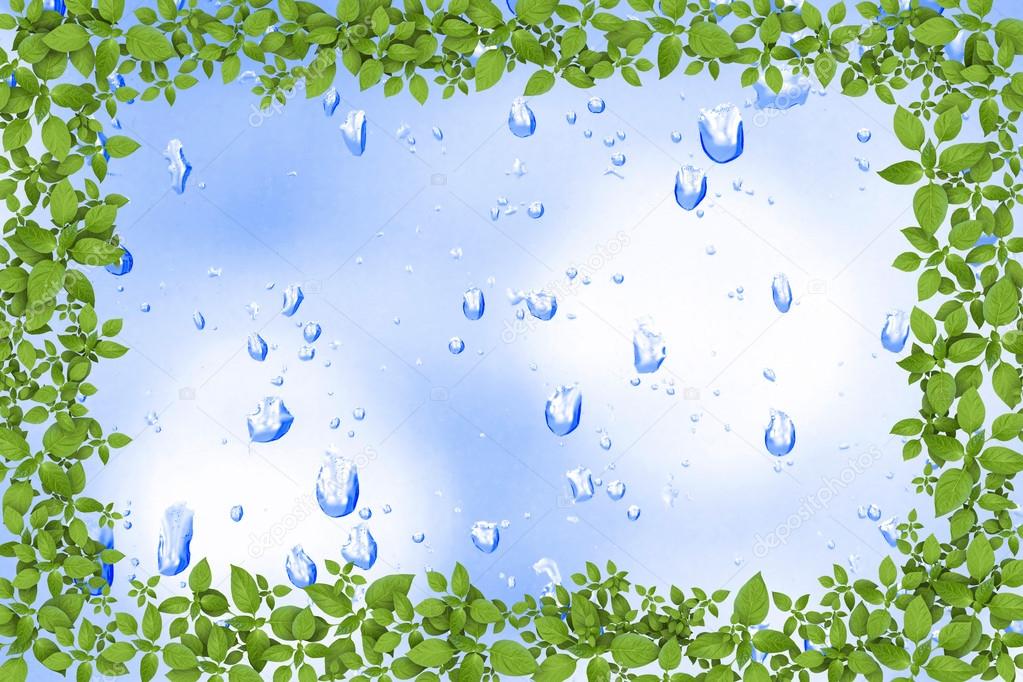 детский сад №4 г. БалтийскаКонспект комплексного занятия во второй младшей группе«Путешествие капельки»                                                                                        Подготовила и составила: воспитатель                                                                                Шевелева Татьяна Владимировнаг. Балтийск2017 г.Конспект занятия по познавательному развитию (мир природы)Цель: развивать познавательные способности детей младшего дошкольного возраста, дать им первоначальное представление о значении воды, о её свойствах.Задачи:1. Ознакомить со свойствами воды: прозрачная, чистая, грязная, жидкая, без запаха, без вкуса.2. Подвести к пониманию того, что без воды не могут жить растения, рыбы, человек.3. Продолжать развивать речь детей, обогащая словарный запас.4. Прививать бережное отношение к воде, друг другу и всем окружающим.5. Продолжать развивать воображение.Предварительная работа:1. Наблюдение и уход за комнатными растениями.2. Беседа о воде.3. Игры с игрушками в воде.Оборудование:Бутылка с чистой водой, две крышки на бутылку с гуашевой краской  (желтого и синего цвета), одноразовые стаканы с водой по количеству детей, таз с водой, салфетки.Игрушки резиновые: Рыба, лягушка, черепаха, акула, медведь, корова, собака, кошка, утка, лошадь, дельфин, волк, ящерица, бабушка, дедушка, баран.Ход занятия:- Ребята, мы сегодня с вами немного попутешествуем и узнаем много интересного. Но сначала отгадайте загадку.Чтобы не было бедыЖить нельзя нам без …. (воды).- Ребята, давайте мы познакомимся с водой поближе.  Подумайте и скажите, для чего нам нужна вода.- Правильно, молодцы! Мы не можем прожить без воды. Вода бывает разной. Она умеет превращаться в дождь, росу, лёд, снег. Вода - это реки, озёра, моря. А сейчас давайте послушаем как звучат капельки.- Что в бутылке? (вода)- Какого цвета вода? (прозрачная) - Молодцы. Какую воду можно пить? (чистую, кипячёную)- А если вода будет грязная?  - Почему? (потому что в грязной воде микробы, и если человек будет её пить, то он может заболеть)- Ребята, а как вы думаете, нужно воду беречь? Почему?- А как мы, дети, можем помочь беречь воду (не тратить её зря, всегда следить, чтобы из крана попусту и зря не текла вода, всегда плотно закрывать краны в ванной комнате, на кухне, после того как умылись или помыли посуду - к воде нужно относиться бережно).- А сейчас я покажу вам фокус  (трясем бутылку с прозрачной водой и вода в ней становится желтого цвета).- А сейчас какого  цвета вода в бутылке?- Что ещё бывает жёлтого цвета? Ответы детей.- Давайте мы с вами расскажем стих про солнышко.Физминутка «Солнышко»Вот как солнышко встает-Выше, выше, выше.     К ночи солнышко зайдёт-Ниже, ниже, ниже!Хорошо, хорошоСолнышко смеётся, А под солнышком всемВесело поётся!- А сейчас снова фокус (меняем крышку с синей гуашевой краской, трясем бутылку с желтой  водой, и вода в бутылке становится зеленого цвета).- Каким цветом стала вода?- А что еще бывает зелёным цветом?Ответы детей.- Ребята, давайте прогуляемся по лесу. В лесу растет много цветов, давайте понюхаем, как они пахнут.- А сейчас отгадайте, кто в лесу живет.-Летом — серый,зимой — белый?… (Заяц)Он зимой в берлоге спит, 
Потихонечку храпит, 
А проснётся, ну реветь, 
Как зовут его? … (Медведь)Кто с высоких темных сосен,
В ребятишек шишку бросил?
И в кусты через пенек
Промелькнул, как огонек?... (Белка)Быстро плавает в пруду,
Ловит целый день еду.
"Кто же ты? Шепни на ушко".  
"Ква!" – ответила…  (Лягушка)Не хожу и не летаю,
А попробуй, догони!
Я бываю золотая,
Ну-ка в сказку загляни!... (Рыба)- Молодцы! Давайте подумаем, кто из животных живет в водоёме? -Давайте мы с вами поиграем в игру «Посели животное». Водные обитатели заблудились и никак не найдут свой домик. А вы, ребята, можете помочь? Давайте выберем водных животных и поместим их в водоём. (Дети выбирают из набора резиновых игрушек животных, которые живут на воде и  в воде, и помещают их в таз с водой).- Молодцы, ребята, все справились. А сейчас мы с вами поиграем.Игра «Капелька и тучка»Я вам предлагаю сейчас вспомнить, что же мы теперь знаем о воде.1. Какая вода на вкус? 2. Какая вода по цвету? 3. Имеет ли вода запах? 4. Кому нужна вода? (всем: животным, растениям, людям, всему живому)5. А воду нужно беречь? Как нужно её беречь? 6. А какую воду можно пить? (чистую, кипячёную)7. А какую воду нельзя пить? Почему? - Молодцы, ребята, вы всё знаете.-А сейчас давайте потанцуем. Музыкальная пауза «Тучка»-Весело мы погуляли?И нисколько не устали. А теперь детвораВозвращаться нам пора.